McNamara’s BandShamus O’Connor and John J. Stamford 1889 – originally ‘MacNamara’s Band’(lyrics as recorded by Bing Crosby and The Jesters 1945)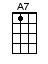 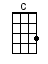 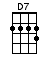 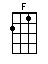 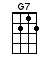 < Note: “Julius” pronounced “Yoolius” >< KAZOO starting note:  G >INTRO: / 1 2 / 1 2 / [C] / [C] /[C] / [C] / [D7] / [D7] /[G7] / [G7] / [C] / [C]Oh, me [C] name is McNamara, I’m the leader of the bandAl-[F]though we’re few in [C] numbers, we’re the [D7] finest in the [G7] landWe [C] play at wakes and weddings, and at every fancy ballAnd [F] when we play the [C] funerals, we [D7] play the [G7] march from [C] ‘Saul’CHORUS:Oh, the [C] drums go bang and the cymbals clang and the horns they blaze awayMc-[F]Carthy pumps the [C] old bassoon while [D7] I the pipes do [G7] playAnd [C] Hennessy Tennessy tootles the flute and the music is somethin’ grandA [F] credit to old [C] Ireland is [D7] McNa-[G7]mara’s [C] bandKAZOO BAND INSTRUMENTAL:[C] / [C] / [D7] / [D7] /[G7] / [G7] / [C] / [C] /[C] / [C] / [D7] / [D7] /[G7] / [G7] / [C] / [C]Right [C] now we are rehearsin’ for a very swell affairThe [F] annual cele-[C]bration, all the [D7] gentry will be [G7] thereWhen [C] General Grant to Ireland came, he took me by the handSays [F] he “I never [C] saw the likes of [D7] McNa-[G7]mara’s [C] bandCHORUS:Oh, the [C] drums go bang and the cymbals clang and the horns they blaze awayMc-[F]Carthy pumps the [C] old bassoon while [D7] I the pipes do [G7] playAnd [C] Hennessy Tennessy tootles the flute and the music is somethin’ grandA [F] credit to old [C] Ireland is [D7] McNa-[G7]mara’s [C] bandKAZOO BAND INSTRUMENTAL:[C] / [C] / [D7] / [D7] /[G7] / [G7] / [C] / [C] /[C] / [C] / [D7] / [D7] /[G7] / [G7] / [C] / [C]Oh, my [C] name is Uncle Julius and from Sweden I did comeTo [F] play with McNa-[C]mara’s Band and [D7] beat the big bass [G7] drumAnd [C] when I march along the street, the ladies think I’m grandThey [F] shout “There’s Uncle [C] Julius playin’ and [D7] with an [G7] Irish [C] band!”Oh, I [C] wear a bunch of shamrocks and a uniform of greenAnd [F] I’m the funniest [C] lookin’ Swede that [D7] you have ever [G7] seenThere is O’-[C]Briens an’ Ryans, O’Sheehans an’ Meehans, they come from IrelandBut by [F] yimminy, I’m the [C] only Swede in [D7] McNa-[G7]mara’s [C] bandCHORUS:Oh, the [C] drums go bang and the cymbals clang and the horns they blaze awayMc-[F]Carthy pumps the [C] old bassoon while [D7] I the pipes do [G7] playAnd [C] Hennessy Tennessy tootles the flute and the music is somethin’ grandA [F] credit to old [C] Ireland is [D7] McNa-[G7]mara’s [C] bandKAZOO BAND INSTRUMENTAL:[C] / [C] / [D7] / [D7] /[G7] / [G7] / [C] / [C] /[C] / [C] / [D7] / [D7] /[G7] / [G7] / [C] That McNa-[A7]mara![G7] / [G7] / [C] [G7] / [C]www.bytownukulele.ca